Projekteingabe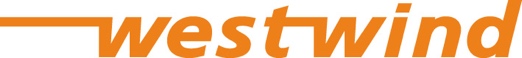 Projektleitung/Kontakt: Projekttitel: Durchführungsort: Durchführungsdaten und -zeiten: Projektkosten und Finanzierungsantrag an westwind: Fr. Datum der Projekteingabe:1.PROJEKTBESCHRIEBZusammenfassung des Projekts (Inhalt in wenigen Sätzen beschreiben und mind. 3 Ziele nennen).PROJEKTBESCHRIEBZusammenfassung des Projekts (Inhalt in wenigen Sätzen beschreiben und mind. 3 Ziele nennen).PROJEKTBESCHRIEBZusammenfassung des Projekts (Inhalt in wenigen Sätzen beschreiben und mind. 3 Ziele nennen).2.ZIELGRUPPEZIELGRUPPEZIELGRUPPE3.BETEILIGTE ORGANISATIONEN ODER PERSONENBETEILIGTE ORGANISATIONEN ODER PERSONENBETEILIGTE ORGANISATIONEN ODER PERSONENInformation: Die Projektanbietenden rechnen ihre Sozialleistungen über die selbständige Erwerbstätigkeit ab. Projektanbietende ohne diesen Status geben die Institution/Verein für die Abwicklung der Personalkosten an. westwind gewährt ein max. Stundenhonorar von Fr. 70.- (inkl. Nebenkosten, wie Sozialleistungen und Ferien). Hilfskräfte können mit Fr. 35.- honoriert werden.Für den Auswertungsbericht nach Projektende sind aufgrund des Leistungsvertrages mit der Stadt Bern untenstehende Angaben obligatorisch zu erfassen:- Anzahl beteiligter Kinder und Jugendliche mit Altersangaben- Verhältnis Mädchen und Knaben- Anzahl beteiligter Erwachsene gesamtWenn möglich eine Schätzung abgeben zu:- Anteil Personen mit MigrationshintergrundInformation: Die Projektanbietenden rechnen ihre Sozialleistungen über die selbständige Erwerbstätigkeit ab. Projektanbietende ohne diesen Status geben die Institution/Verein für die Abwicklung der Personalkosten an. westwind gewährt ein max. Stundenhonorar von Fr. 70.- (inkl. Nebenkosten, wie Sozialleistungen und Ferien). Hilfskräfte können mit Fr. 35.- honoriert werden.Für den Auswertungsbericht nach Projektende sind aufgrund des Leistungsvertrages mit der Stadt Bern untenstehende Angaben obligatorisch zu erfassen:- Anzahl beteiligter Kinder und Jugendliche mit Altersangaben- Verhältnis Mädchen und Knaben- Anzahl beteiligter Erwachsene gesamtWenn möglich eine Schätzung abgeben zu:- Anteil Personen mit MigrationshintergrundInformation: Die Projektanbietenden rechnen ihre Sozialleistungen über die selbständige Erwerbstätigkeit ab. Projektanbietende ohne diesen Status geben die Institution/Verein für die Abwicklung der Personalkosten an. westwind gewährt ein max. Stundenhonorar von Fr. 70.- (inkl. Nebenkosten, wie Sozialleistungen und Ferien). Hilfskräfte können mit Fr. 35.- honoriert werden.Für den Auswertungsbericht nach Projektende sind aufgrund des Leistungsvertrages mit der Stadt Bern untenstehende Angaben obligatorisch zu erfassen:- Anzahl beteiligter Kinder und Jugendliche mit Altersangaben- Verhältnis Mädchen und Knaben- Anzahl beteiligter Erwachsene gesamtWenn möglich eine Schätzung abgeben zu:- Anteil Personen mit Migrationshintergrund4.BUDGET 
Als Beilage zu diesem Projekteingabe-Formular muss separat das ww-Budgetformular.xls ausgefüllt werden. Unten bitte die Totalbeträge Honorar, Material und Sponsorengelder eintragen.BUDGET 
Als Beilage zu diesem Projekteingabe-Formular muss separat das ww-Budgetformular.xls ausgefüllt werden. Unten bitte die Totalbeträge Honorar, Material und Sponsorengelder eintragen.BUDGET 
Als Beilage zu diesem Projekteingabe-Formular muss separat das ww-Budgetformular.xls ausgefüllt werden. Unten bitte die Totalbeträge Honorar, Material und Sponsorengelder eintragen.Total HonorarFr. Total MaterialFr. Einnahmen Förderungen/DritteFr. Gewünschter Betrag westwindFr. Kontoangaben/Name/IBANKontoangaben/Name/IBANKontoangaben/Name/IBAN